О назначении и проведении публичных слушаний по внесению изменений и дополнений в  Правила  землепользования и застройки территории сельского поселения Куганакский сельсовет Стерлитамакского района Республики БашкортостанРуководствуясь Федеральным законом от 06.10.2003 № 131-ФЗ «Об общих принципах организации местного самоуправления в Российской Федерации», ст. 5.1, ст. 31, ст. 33 Градостроительного кодекса Российской Федерации, решением Совета сельского поселения Куганакский сельсовет муниципального района Стерлитамакский район Республики Башкортостан от 20.04.2016 № 5/45   «Об утверждении Положения о порядке организации и проведения публичных слушаний в сельском поселении Куганакский сельсовет муниципального  района  Стерлитамакский район Республики Башкортостан», Уставом сельского поселения Куганакский сельсовет  муниципального района Стерлитамакский район Республики Башкортостан,  п о с т а н о в л я ю1. Назначить публичные слушания по внесению изменений и дополнений в  Правила  землепользования и застройки территории сельского поселения Куганакский сельсовет Стерлитамакского района Республики Башкортостан, утверждённых   решением Совета сельского поселения Куганакский сельсовет муниципального района Стерлитамакский район Республики Башкортостан 14.09.2018 № 37-171, а именно: 1.1. Абз. 14 ст. 1 «Основные понятия, используемые в Правилах землепользования и застройки сельского поселения Куганакский сельсовет муниципального района Стерлитамакский район Республики Башкортостан» изложить в следующей редакции:«градостроительная деятельность - деятельность по развитию территорий, в том числе городов и иных поселений, осуществляемая в виде территориального планирования, градостроительного зонирования, планировки территории, архитектурно-строительного проектирования, строительства, капитального ремонта, реконструкции, сноса объектов капитального строительства, эксплуатации зданий, сооружений, комплексного развития территорий и их благоустройства;»;1.2. Абз. 53 ст. 1 «Основные понятия, используемые в Правилах землепользования и застройки сельского поселения Куганакский сельсовет муниципального района Стерлитамакский район Республики Башкортостан» изложить в следующей редакции:«красные линии - линии, которые обозначают границы территорий общего пользования и подлежат установлению, изменению или отмене в документации по планировке территории;»;1.3 В абз. 1 ч. 4 ст. 42 «Порядок внесения изменений в Правила землепользования и застройки сельского поселения Куганакский сельсовет муниципального района Стерлитамакский район Республики Башкортостан» слова «в течение тридцати дней» заменить словами, «в течение двадцати пяти дней»;1.4 В абз. 3 ч. 4 ст. 42 «Порядок внесения изменений в Правила землепользования и застройки сельского поселения Куганакский сельсовет муниципального района Стерлитамакский район Республики Башкортостан» слова «в течение тридцати дней» заменить словами, «в течение двадцати пяти дней»;1.5 Статью 42 «Порядок внесения изменений в Правила землепользования и застройки сельского поселения Куганакский сельсовет муниципального района Стерлитамакский район Республики Башкортостан» дополнить пунктом 5 следующего содержания:«5. В случае, если утверждение изменений в правила землепользования и застройки осуществляется Советом, проект о внесении изменений в правила землепользования и застройки, направленный в представительный орган местного самоуправления, подлежит рассмотрению на заседании указанного органа не позднее дня проведения заседания, следующего за ближайшим заседанием.»;1.6 п. 8 ст. 17 «Основные понятия, используемые в Правилах землепользования и застройки сельского поселения Куганакский сельсовет муниципального района Стерлитамакский район Республики Башкортостан» изложить в следующей редакции:«Администрация сельского поселения Куганакский сельсовет в течение двадцати рабочих дней со дня поступления документации по планировке территории осуществляет проверку такой документации на соответствие требованиям, установленными Градостроительным кодексом. По результатам проверки Администрация сельского поселения Куганакский сельсовет обеспечивают рассмотрение документации по планировке территории на общественных обсуждениях или публичных слушаниях либо отклоняют такую документацию и направляют ее на доработку.»;1.7. Признать ст. 18 «Развитие застроенных территорий сельского поселения Куганакский сельсовет муниципального района Стерлитамакский район Республики Башкортостан» утратившей силу.1.8. Признать ст. 24 «Градостроительная подготовка территорий существующей застройки с целью развития застроенных территорий по инициативе лиц, не владеющих объектами капитального строительства на соответствующих территориях, либо администрации сельского поселения Куганакский сельсовет муниципального района Стерлитамакский район Республики Башкортостан» утратившей силу.	2. Таблицу ст.67 Правил землепользования и застройки территории сельского поселения Куганакский сельсовет Стерлитамакского района Республики Башкортостан  утвердить в  новой редакции  (Приложение 1). 2. Провести публичные слушания «21» октября      2021 г. (место проведения публичных слушаний: административное здание сельсовета по адресу с. Большой Куганак, Стерлитамакского района, ул. Ленина, д.2) в 16. 00 мин.3. Организацию и проведение публичных слушаний по вышеуказанному проекту возложить на комиссию по проведению публичных слушаний в следующем составе:председатель комиссии:- Девенко И.А, глава сельского поселения Куганакский сельсовет, депутат  Совета сельского поселения;члены комиссии: - Моисеев Н. Х.   председатель постоянной комиссии Совета,  по развитию предпринимательства, земельным вопросам, благоустройству и экологии- Горина Л. В.   депутат Совета сельского поселения;- Галиева А. И.,  начальник отдела архитектуры и градостроительства управления сельского хозяйства и развития территории администрации МР Стерлитамакский район РБ   (по согласованию);- Сергеева Р. А. – начальник МБУ «Архитектурно-планировочное бюро» (по согласованию).секретарь комиссии:-  Дворникова В.С., специалист первой категории администрации сельского поселения Куганакский  сельсовет муниципального района Стерлитамакский район Республики Башкортостан. 	4. Комиссии по подготовке и проведению публичных слушаний в установленный срок обеспечить ознакомление заинтересованных лиц с содержанием документации. 5. Установить, что письменные предложения заинтересованных лиц направляются в комиссию по проведению публичных слушаний  по адресу: Республика Башкортостан, Стерлитамакский район, с. Большой Куганак, ул. Ленина д.2, в период со дня опубликования (обнародования) настоящего постановления – до «20»  октября        2021  г. 6. Настоящее постановление опубликовать  в газете «Сельские Нивы» и разместить на официальном сайте сельского поселения Куганакский сельсовет муниципального района Стерлитамакский район Республики Башкортостан.	7. Постановление вступает в силу со дня официального опубликования.            Глава   сельского поселения	                                                         И. А. Девенко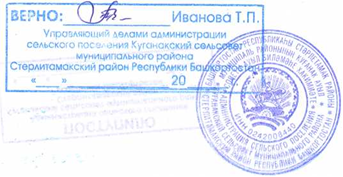 Приложение № 1Таблицу ст.67 Правил землепользования и застройки территории сельского поселения Куганакский сельсовет Стерлитамакского района Республики Башкортостан (далее ПЗЗ) где указаны предельные размеры вновь формируемых земельных участков и предельные параметры разрешенного строительства, реконструкции объектов капитального строительства, читать в новой редакции:В зонах ОД-1, П-1, КП-1, КП-2, Р-1, Т-1, Т-2, С-3, СП-1 минимальный отступ от границ земельных участок в целях определения мест допустимого размещения зданий, строений, сооружений за пределами которых запрещено строительство зданий, строений, сооружений составляет 1 м. Возможно размещение зданий по красной линии улиц. БАШКОРТОСТАН РЕСПУБЛИКАЋЫ СТЄРЛЕТАМАК РАЙОНЫ МУНИЦИПАЛЬ РАЙОНЫŒ ОЛО КУЃАНАК АУЫЛ СОВЕТЫ АУЫЛ БИЛЄМЄЋЕ ХАКИМИЄТЕ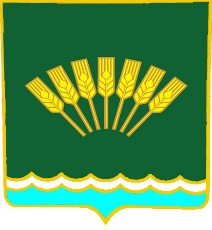 АДМИНИСТРАЦИЯ СЕЛЬСКОГО ПОСЕЛЕНИЯ КУГАНАКСКИЙ СЕЛЬСОВЕТ МУНИЦИПАЛЬНОГО РАЙОНА СТЕРЛИТАМАКСКИЙ РАЙОНРЕСПУБЛИКИ БАШКОРТОСТАНКАРАР  №  74                                                     ПОСТАНОВЛЕНИЕ	«09»  август    2021   й«09»  августа   2021   г.НаименованиепоказателяВид территориальной зоныВид территориальной зоныВид территориальной зоныВид территориальной зоныВид территориальной зоныВид территориальной зоныВид территориальной зоныВид территориальной зоныВид территориальной зоныВид территориальной зоныВид территориальной зоныВид территориальной зоныВид территориальной зоныВид территориальной зоныНаименованиепоказателяЖ-1Ж-2Ж-3Ж-4ОД-1Т-1П-1П-2Р-1С-1С-3СП-1ОХ-1В-1Минимальная площадь земельного участка, га- садоводство-блокированная застройка- объекты капитального строительства0,080,030,015-0,05-0,015-0,5--0,5--0,04---НР--0,040,5---0,5---0,5----0,04--0,12---0,1---НР---НР---Максимальная площадь земельного участка, га- садоводство-блокированная застройка0,30,040,060,15-0,04------НР--НР--НР--НР--НР--НР0,15-НРНР-НР--НР--НР--Минимальная ширина по красной линии, м-блокированная застройка15615530-30-10-НР-НР-НР-НР-НР-НР-НР-НР-НР-Минимальная длинана глубину, м2014252510НРНРНРНРНРНРНРНРНРМинимальный отступот красной линии, м55--НРНРНРНРНР3НРНРНРНРМаксимальная высота здания до конька крыши, м1212162716122020101227НРНРНРМаксимальный коэффициент застройки, %4060606060507070203060НРНРНРМинимальный процент озеленения, %2010202010202020505020НР50НРМаксимальная высота оград, м1,51,5---НР2,0-1,51,51,51,5НР2,0